附件3：四川天府健康通健康码申领流程一、打开微信、支付宝或天府通办手机客户端，搜索“四川天府健康通”点击进入，或直接扫描下方二维码。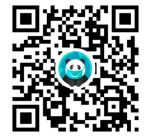 二、首次申领需点击“出示我的健康码”，完成注册登录并通过实名认证。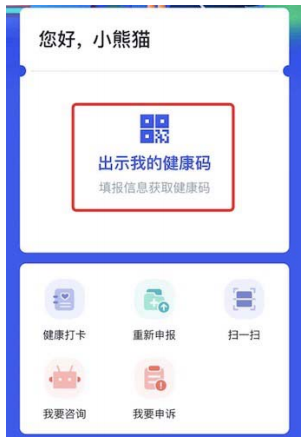 三、认证通过后，进行健康信息申报。按提示依次如实填写各项内容，确认后提交，健康码即申领成功。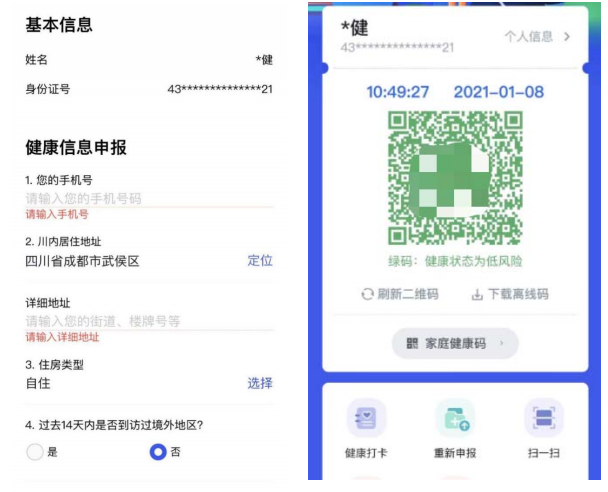 四、点击扫一扫，扫描下方场所码。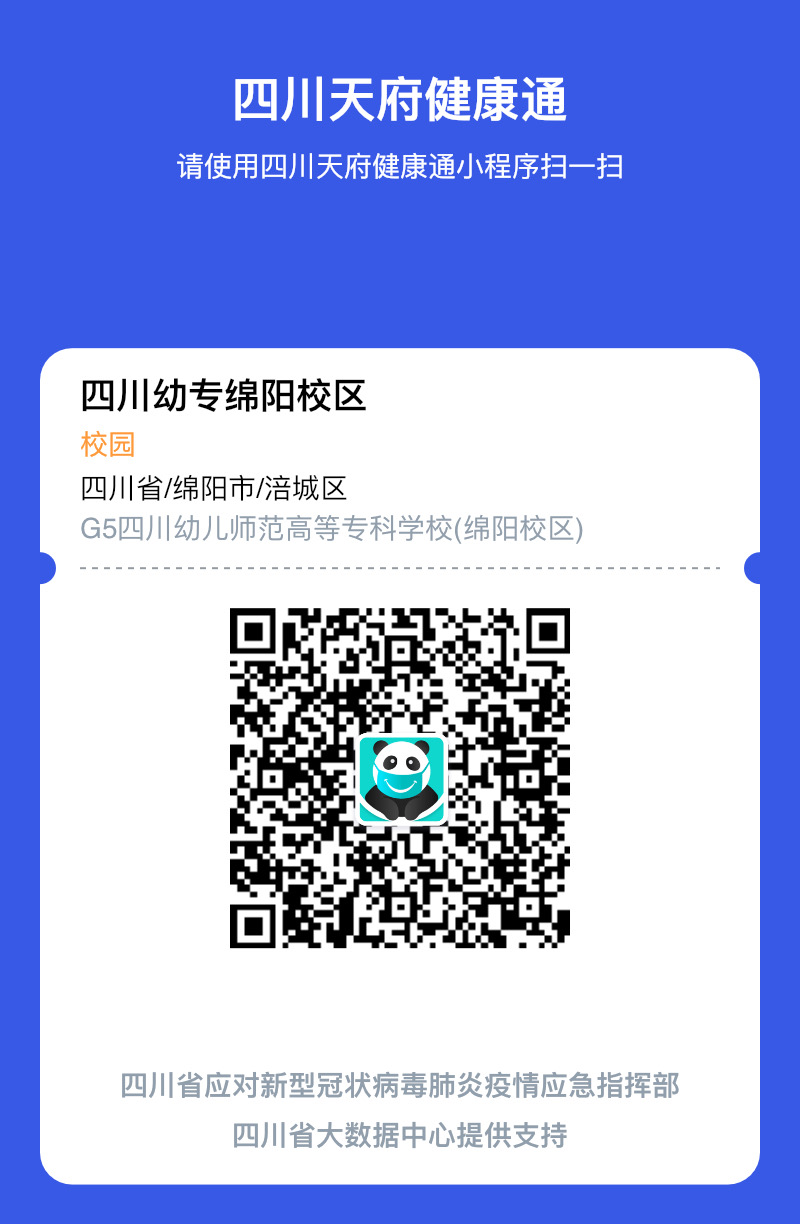 